Муниципальное бюджетное дошкольное образовательное учреждение «Детский сад общеразвивающего вида №11»План проведения недели безопасностив средней группе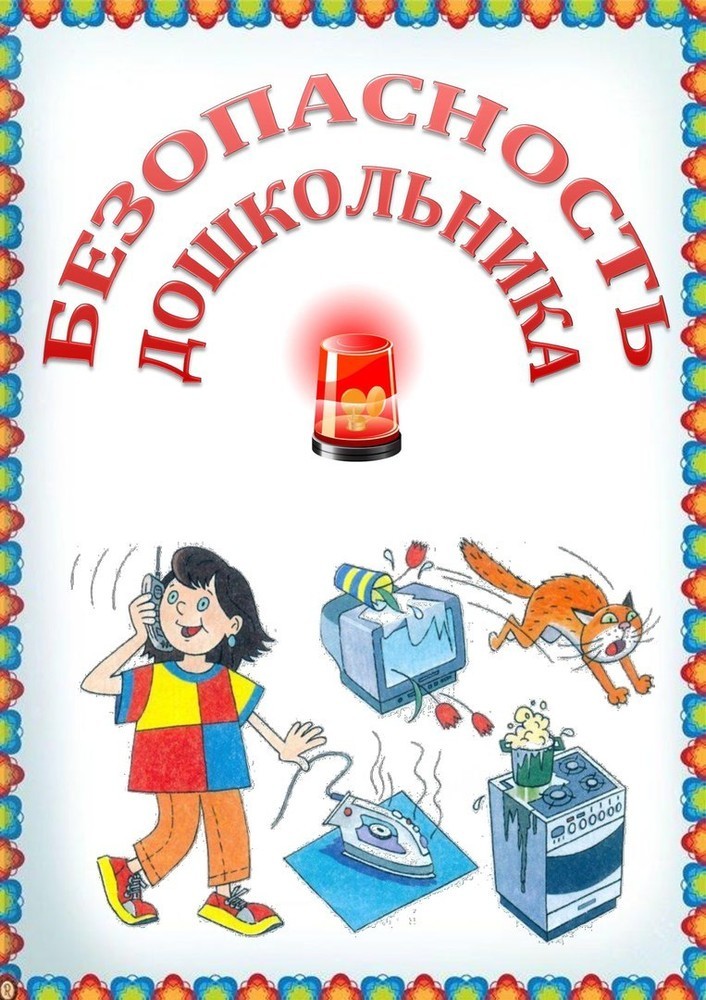 ПонедельникТема дня «Прогулка по городу»      «Изучай и уважай правила движенья!» (правила безопасного       поведения на дороге и в транспорте)1. Беседа на тему «Дорожная азбука»Цель: Продолжать знакомить детей с правилами дорожного движения; проезжая часть для движения машин, а тротуар для пешеходов.2. Д\и «Угадай знак»Цель: Закрепить назначение дорожных знаков. Продолжать учить обращать внимание на дорожные знаки и учитывать их назначение.3. Конструирование из бумаги «Изготовление макета светофора»Цель: Закрепить знание сигналов светофора. Учить начинать движение на зеленый свет.ВторникТема дня «Что бы не было беды»«Будьте внимательны, милые дети! Твёрдо запомните правила эти!»  (правила безопасности в детском саду, на улице)1. Беседа на тему «Если ты гуляешь один»Цель: Развивать у детей понятие о необходимости соблюдения правил безопасности во время прогулки. Формировать навыки поведения в отношениях с незнакомыми людьми.2. Д\и «Свой – чужой»Цель: Формировать точное понятие того, кто является своим, чужим, знакомым.3. Чтение сказки Ш. Перро «Красная шапочка»Цель: Формировать навыки поведения с незнакомыми людьми.4. Эстафета «Убегу от чужого»Цель: Развивать двигательную активность.СредаТема дня: «Безопасность в доме»      «Чтоб в дом ваш не пришла беда, будьте с огнём осторожны всегда!»       (правила пожарной безопасности)1. Беседа на тему «Опасные предметы дома»Цель: Закреплять представление об опасных для жизни и здоровья предметах, о правилах пользования колющими и режущими предметами. Закрепить представление о предметах, которыми категорически запрещается пользоваться.2. Д\и «1-2-3 что может быть опасного найди»Цель: Закрепить представление об источниках опасности дома, развивать сообразительность, внимание.3. Чтение рассказа Ю. Пермяка «Торопливый ножик»Цель: Закреплять навыки безопасного обращения с режущими предметами.4. Настольный театр «Кошкин дом»Цель: Закреплять навыки безопасного обращения со спичками.ЧетвергТема дня: «Безопасность при общении с животными»        «Когда я дома один…» (правила поведения дома)1. Беседа на тему «Умеешь ли ты обращаться с домашними животными»Цель: Дать детям знания о правилах поведения при встрече с различными домашними животными и при общении с ними. Учить детей понимать состояние и поведение животных.2. Моделирлвание ситуации «Встреча с чужой собакой»Цель: Закрепить правила поведения с незнакомыми животными.3. Лепка на тему: «Мое любимое домашнее животное»Цель: Воспитывать любовь к домашним животным.ПятницаТема дня: «Ядовитые грибы и растения»1. Рассматривание иллюстраций с изображением ядовитых грибов и растений.Цель: Познакомить детей с ядовитыми растениями и грибами.2. Д\и «Съедобное – несъедобное»Цель: Закреплять знания о съедобных и ядовитых растениях и грибах. Умение отличить их друг от друга.3. Рисование на тему «Мухомор»Цель: Учить рисовать мухомор для того что бы запомнить и не трогать его.4: Развлечение «Азбука безопасности»Цель: Закрепить знания детей о безопасном поведении в различных ситуациях.Работа с родителями:1. Консультация на тему: «Навыки безопасного поведения дома».2. Беседа на тему: «Научите детей обращаться с животными».3. Выставка детских работ «Светофор».